GAATHA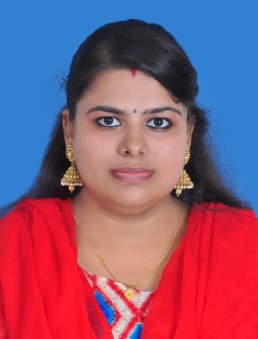 GAATHA.363404@2freemail.com 	Career Objective:I believe that my greatest teaching strength is my ability to understand each student unique requirements and assisting them to achieve as much as they can. I also have experience in tutoring, arranging daily activities, keeping students organized and controlled and your school can benefit considerably from my knowledge.History of Expertise:WORKED IN KHAIRATH ENGLISH MEDIUM SCHOOL OTTAPALAM FROM JUNE  2015 ONWARDSI have worked as English teacher in KHAIRATH ENGLISH MEDIUM SCHOOL from 2015 onwards. It’s a well deputed Muslim centered school.During my previous designations, I gained valuable experience in a range of TEACHING.  I do manage Lower Primary and Upper Primary classrooms into interactive knowledgeable classrooms. I do confident to buildup my career in the field of teaching.MY STRENGTH IN TEACHINGComposed, innovative and creative.Excellent communication and written skills as well as ability to motivate the students.Ability to provide support to the students and good skillsAbility to plan, collect material and deliver the lessons in the class.Ability to control classes and to direct studentsAdaptable to varied work cultures, Good listener, Team Worker, Hard worker& Fast learnerAbility to understand student and help them in all extra activities in artsConfident Responsible and Reliable PersonSelf-motivatedEducational QualificationD.ED.(Diploma inEducationTeacher’sTraining)Qualified for Teaching profession at lower primary and upper primary having completed D-ED course of study in four semesters during theacademic year2013-2015.B.A English (Degree of bachelor of Arts)Qualified for degree of bachelor of arts (B.A) inEnglishlanguage & Literature during the Academic year 2009-2012 under Calicut university.PlusTwo (State board of secondary school)Eligibled Higher Secondary Examination during the academic year 2007 -2009S.S.L.CEligibled Secondary Examination during the academic year 2006 – 2007 .DeclarationI, Gaatha, hereby declared that all the statements made in the resume are true and correct to the best of my knowledge and belief. Therefore I request to be kind hearted and offer to do my need future in your organization. I shall remain ever very grateful and oblige to you.Personal Details:Personal Details:Date of Birth:04/Nov/1991Gender:FemaleMarital Status:MarriedNationality:Indian